Unidad 6: Scheme of work1st YearUnit of Learning: 
Esta es mi casaUnit of Learning: 
Esta es mi casaTerm: SummerApproximate duration: 16–23 lessons147–1491–2Learning outcomes of chapter p. 147Go through the learning outcomes on p. 147.Vocabulario p. 148Spend time on Vocabulario p. 148.¿Cómo es tu barrio? p. 148Students can pick out five useful phrases from ¿Cómo es tu barrio? p. 148.¿Dónde vives? p. 149¿Dónde viven? (Track 6.01) p. 149 can be used as a translation exercise.Vocabulario p. 149Spend time on Vocabulario p. 149.150–1522¿Qué hay en tu barrio? p. 150Use words from ¿Qué hay en tu barrio? p. 150 as a ¿Cómo se dice? exercise.Write the answers for the Sopa de letras p. 151 on the board as students find them.In pairs, students can record themselves role-playing their Entrevista using Óscar’s questions in Ejercicio 8: Conversación p. 152153–1541–2Los verbos terminados en -er p.153In pairs, students can come up with strategies to help them remember verb endings.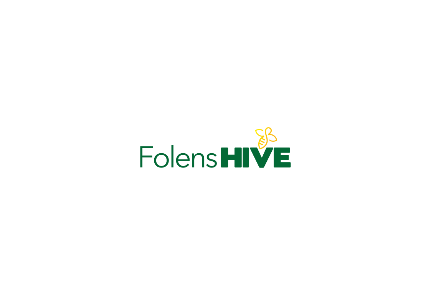                       Download the editable Grammar PowerPoint on FolensHIVE.ie for further grammar practice.155–1582–3Vocabulario: Mi casa p. 155¿Cuál es tu habitación favorita? p. 156Mi barrio y mi casa p. 157Portfolio: La casa de mis sueños p. 158Using Vocabulario: Mi casa p. 155, make a word game: Students write words in English and in Spanish on paper, cut them up and match pairs together.Individually or in pairs, students could create their own word spirals, as done on 
page 156. Students can take a photo of their own house and, in pairs, take turns describing the house with the photo.159–1611–2Los verbos terminados en -irStudents can reflect on the three sets of endings in the present tense and discuss similarities/differences and strategies for remembering the endings.Emphasise the importance of revising and keeping verb endings fresh.                      Download the editable Grammar PowerPoint on FolensHIVE.ie for further grammar practice.162–1631Hacer preguntasUnas preguntas (Track 6.09) p. 163 can be used as a translation exercise.164–1651–2Las tareas domésticas p. 164¿Ayudas en casa? p. 165Portfolio: Las tareas domésticas p. 165Spend time practising pronunciation of las tareas domésticas p. 164.Remind students of importance of 10 minutes vocabulary learning every night, e.g. las tareas domésticas p. 164.In pairs, ask students to make a list of all the tareas domésticas they do at home, putting the verb in the first person.1661Los verbos irregulares en primera personaIn groups, students can discuss differences/similarities between these verbs and strategies to help them remember them.                      Download the editable Grammar PowerPoint on FolensHIVE.ie for further grammar practice.168–1701–2Mi casa y mi vida p. 168Ejercicio 4: Un correo electrónico sobre mi casa p. 169Una receta: El gazpacho p. 170Use Mi casa y mi vida as a translation exercise.Ejercicio 4: Un correo electrónico and Una receta are a perfect way to consolidate the learning from this chapter.Students can research dishes from other Spanish-speaking countries. They could show a picture of the dish and describe it to the rest of the class.In pairs, students could research other Spanish-speaking celebrities such as Gorka Márquez and write a simple paragraph about them. 171–1722PrácticaExam-style questions using content from chapterUse these pages to assess students’ understanding of content covered in the chapter. It’s a good idea to have completed the Práctica before completing the Clave and Recuerdo for this chapter.1731–2Clave Students write blogs to make sure they are able to produce content from the chapter.Question 2 allows students to practise a CBA-style activity.The listening activity is a scaffolded activity that ensures students are constantly revising material learned over the course of the year.1741Repaso allows students to revise everything they have learned. Ask students to use this page to check to see if they understand everything and then they can fill out the Autoevaluación on p. 176.                      The dialogue on FolensHIVE.ie with worksheet can be used to assess how well students know the content.                      The Bingo game on FolensHIVE.ie can be used to revise main vocabulary of unit.1751Sentence builders/DiálogoUse the Diálogo and the sentence builders to help you write a description of your area, your house and the housework you do.                      You can find the Diálogo on FolensHIVE.ie, with recordings of the speech bubbles.End–Class test                      The end-of-chapter class test and solutions can be found on FolensHIVE.ie. These are editable so you can add and change as you see fit. Note that the marks should add up to 20 in total.